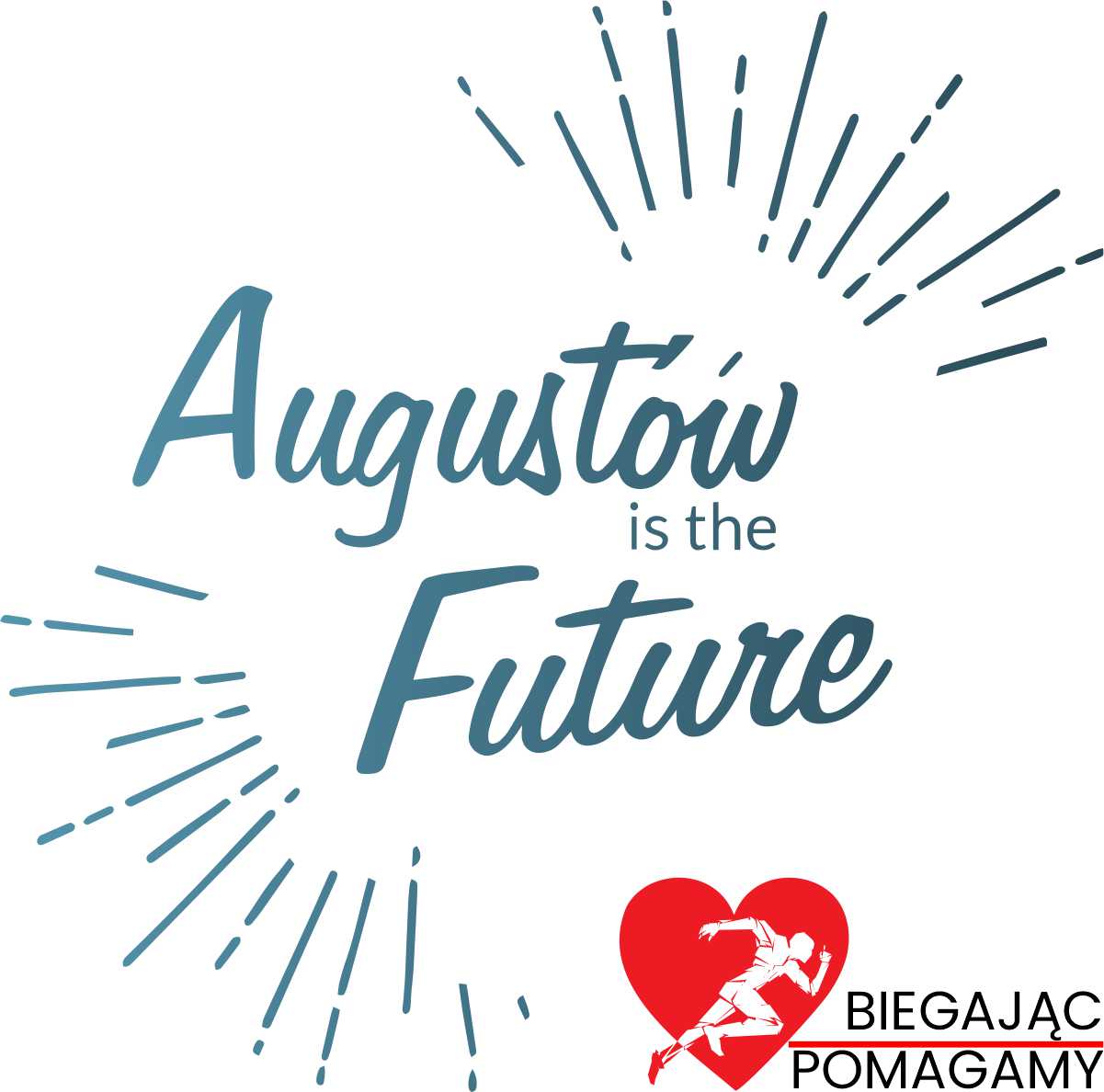 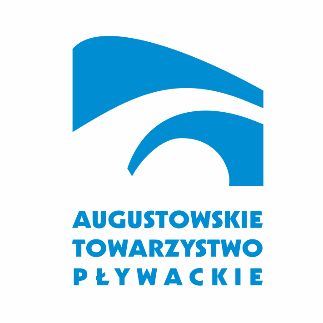 X Bieg Charytatywny „BIEGAJĄC POMAGAMY” polega na „zbieraniu przebiegniętych kilometrów”. Za każdy przebiegnięty kilometr przez każdą osobę, która stanie na starcie organizator nalicza 10 zł do sumy, która zostanie rozdysponowana na wskazany cel. REGULAMINX BIEGU CHARYTATYWNEGO „BIEGAJĄC POMAGAMY”POSTANOWIENIA OGÓLNEOrganizator Biegu Charytatywnego:Augustowskie Towarzystwo Pływackie, ul. Mazurska 22, 16-300 Augustów, tel. 660564902Cel Biegu Charytatywnego:Pozyskanie środków na pomoc instytucjom opiekującym się dziećmi i dzieciom objętym długotrwałym leczeniem.Popularyzacja biegania jako sposobu na zdrowy styl życia, oraz promocja aktywnego wypoczynku poprzez uprawianie sportu.Termin i miejsce:Termin: 9 października 2022 roku.Miejsce: Augustów, Start i Meta znajdować się będzie przy Amfiteatrze MiejskimPlanowana godzina startu: 10:00Biuro zawodów: Amfiteatr Miejski przy ul. Zarzecze, nad jez. NeckoZgłoszenia do biegu:Zgłoszenia można dokonać on-line pod adresem www.polmaratonaugustowski.pl lub w biurze zawodów w dniu rozgrywania biegu (9 października) w godz. 8.00-10.00Organizator ustanawia limit zgłoszeń - 400 osób.SPOSÓB ROZGRYWANIA BIEGU CHARYTATYWNEGOKategoria:BIEG CHARYTATYWNY - zgłoszone osoby(trasa od 1 km do 10 km).Warunki uczestnictwa:Bieg Charytatywny jest biegiem otwartym, bez opłaty wpisowej.Uczestnikami Biegu Charytatywnego mogą być wyłącznie osoby dorosłe, które najpóźniej do dnia 9 października 2022 roku ukończą 18 lat.W Biegu Charytatywnym mogą startować wyłącznie osoby, którym na to pozwala stan zdrowia.Dokonując rejestracji, uczestnik zobowiązany jest wypełnić i podpisać oświadczenie o stanie zdrowia pozwalającym na udział w biegu. Należy mieć ze sobą dokument potwierdzający tożsamość w celu weryfikacji danych.Po dokonaniu rejestracji osoby zgłoszone otrzymają specjalny numer startowy, na którym naliczane będą przebiegnięte kilometry oraz upominek niespodziankę.Sposób naliczania kilometrów:Trasa Biegu Charytatywnego jest oznakowana i wskazana będzie na mapce w biurze zawodów.Na trasie biegu, co kilometr będzie stał wolontariusz, który będzie notował dobiegnięcie zawodnika do danego punktu (kilometra), Uczestnik biegu może przerwać bieg w dowolnym momencie. Zaliczony będzie ostatni pełny kilometr, zarejestrowany przez wolontariusza na kilometrze,Po przerwaniu biegu uczestnik powinien zgłosić się z numerem do biura zawodów, Maksymalny dystans do przebycia w biegu charytatywnym wynosi 10.0 km. Maksymalna łączna kwota za przebiegnięcie całego dystansu wynosi 100 zł. Zostanie ona doliczona do całkowitej puli pieniężnej przeznaczonej na charytatywny cel.Organizator zapewnia pomoc medyczną podczas trwania imprezy.UWAGI KOŃCOWEUczestnicy są zobowiązani do przestrzegania Regulaminu, ogólnych zasad bezpieczeństwa i stosowania się do poleceń Organizatorów i służb porządkowych.Trasa Biegu Charytatywnego będzie oznakowana zgodnie z projektem zawartym na mapce (oznakowane będą również kilometry).Podczas Biegu Charytatywnego wszyscy Uczestnicy muszą posiadać numery startowe przypięte z przodu w widocznym miejscu.Uczestnicy pokonujący dystans Biegu Charytatywnego w sposób niedozwolony zostaną zdyskwalifikowani.Uczestnicy wyrażają zgodę na przetwarzanie swoich danych osobowych dla potrzeb wewnętrznych Organizatora Biegu Charytatywnego, także wyrażają zgodę na wykorzystanie ich wizerunku w materiałach informacyjnych i reklamowych imprezy.Organizator zastrzega sobie prawo do nieodpłatnego wykorzystywania wszelkich zdjęć, materiałów filmowych, wywiadów i materiałów dźwiękowych przedstawiających Uczestników Biegu Charytatywnego w katalogach oraz mediach, na stronach internetowych, w gazetach.Organizator zastrzega sobie możliwość zmian w niniejszym Regulaminie.Bieg Charytatywny jest imprezą ubezpieczoną na zasadach ogólnych. Ubezpieczenie indywidualne na wypadek kontuzji lub innego nieszczęśliwego zdarzenia, które może stać się udziałem zawodnika w czasie biegu wymaga osobnej polisy wykupionej indywidualnie przez uczestnika.Dane osobowe Uczestnika biegu przetwarzane będą w celu uczestnictwa i promocji X Biegu Charytatywnego zgodnie z dobrowolnie wyrażoną zgodą z art. 6 ust. 1 lit. a) na: przetwarzanie danych osobowych w postaci imienia, nazwiska, numeru telefonu, adresu email oraz wizerunku i ich publikacji na oficjalnej stronie internetowej ADO, portalu społecznościowym Facebook i publikacji w prasie i ich portalach, nieodpłatne rozpowszechnianie wizerunku na podstawie art. 81 ust. 1 prawa autorskiego,Załączniki do regulaminu:Załącznik nr 1 - Klauzula informacyjna o przetwarzaniu danych osobowych na podstawie RODO,ORGANIZATORZałącznik nr 1KLAUZULA INFORMACYJNA O PRZETWARZANIU DANYCH OSOBOWYCHWypełniając obowiązek prawny uregulowany zapisami art. 13 Rozporządzenia Parlamentu Europejskiego i Rady (UE) 2016/679 z dnia 27 kwietnia 2016 r. w sprawie ochrony osób fizycznych w związku z przetwarzaniem danych osobowych i w sprawie swobodnego przepływu takich danych oraz uchylenia dyrektywy 95/46/WE (ogólne rozporządzenie o ochronie danych) (Dz. Urząd. Unii Europ. z dnia 04.05.2016 r. L 119/1), dalej jako „RODO”, informujemy, że:Administratorem danych osobowych (dalej jako „ADO”) Pani/Pana/Uczestnika jest Augustowskie Towarzystwo Pływackie mieszczący się przy ul.  Mazurskiej 22 reprezentowane przez Prezesa Bartosza Cichego (dalej jako „ATP Augustów”). Z ADO można się skontaktować przez telefon 660 564 902 oraz za pomocą poczty elektronicznej: bartosz.cichy@interia.euZostał Powołany inspektor ochrony danych, z którym można się skontaktować za pomocą poczty elektronicznej: bartosz.cichy@interia.eu Dane osobowe Pani/Pana/Uczestnika przetwarzane będą w celu uczestnictwa i promocji Półmaratonu Augustowskiego oraz Biegu Charytatywnego zgodnie z dobrowolnie wyrażoną zgodą z art. 6 ust. 1 lit. a) na:przetwarzanie danych osobowych w postaci imienia, nazwiska, numeru telefonu, adresu email oraz wizerunku i ich publikacji na oficjalnej stronie internetowej ADO, portalu społecznościowym Facebook i publikacji w prasie i ich portalach,nieodpłatne rozpowszechnianie wizerunku na podstawie art. 81 ust. 1 prawa autorskiego,W związku z przetwarzaniem danych osobowych Pani/Pana/Uczestnika przysługuje Pani/Panu prawo dostępu do danych osobowych i uzyskania ich kopii, poprawiania, usunięcia, jeśli przetwarzanie odbywa się za wyrażoną wcześniej zgodą, żądania ograniczenia przetwarzania danych osobowych, przenoszenia danych oraz prawo sprzeciwu wobec przetwarzania danych. Jeżeli dane przetwarzane są na podstawie zgody osoby, ma ona prawo do cofnięcia zgody na przetwarzanie danych osobowych w dowolnej chwili.Jeśli uznają Państwo, iż przetwarzanie danych osobowych Pani/Pana narusza przepisy ogólnego rozporządzenia o ochronie danych osobowych z dnia 27 kwietnia 2016 r. mają Państwo prawo wniesienia skargi do Prezesa Urzędu Ochrony Danych Osobowych.Odbiorcą danych będzie hosting oficjalnej strony internetowej Półmaratonu augustowskiego oraz ATP Augustów, Facebook Inc. ADO nie zamierza przekazywać danych osobowych innym podmiotom poza organami upoważnionymi do tego na podstawie przepisów prawa lub jest konieczne w sytuacji żywotnego interesu osoby, której dane dotyczą zgodnie z art. 6 ust. 1. lit d) RODO. Dane osobowe Pani/Pana/Uczestnika nie będą przetwarzane w sposób zautomatyzowany i nie będą podlegały automatycznemu profilowaniu.ADO nie będzie przekazywać danych osobowych do państwa trzeciego lub organizacji międzynarodowej z wyjątkiem danych publikowanych na oficjalnym profilu społecznościowym administratora - Facebook (USA). Dane osobowe zostaną usunięte niezwłocznie po upływie 30 dni od zakończenia zawodów lub do wycofania zgody. Dane są podawane przez osoby, których dotyczą, dobrowolnie, niemniej uczestnictwo w biegu nie jest możliwe bez ich podania.